MOÇÃO Nº 270/2020Manifesta apelo à empresa NET/Claro quanto à substituição de poste danificado URGENTE, na Rua do Petróleo defronte o número 821, esquina com a Rua Porto Alegre, Jardim Esmeralda, no município de Santa Bárbara d’Oeste.Senhor Presidente,Senhores Vereadores,                     CONSIDERANDO que, moradores dessa via pública procuraram este vereador reclamando das condições precárias do poste de concreto que está extremamente danificado, e necessita ser substituído urgentemente por poste de concreto;                    CONSIDERANDO que, o poste está desgastado com os ferros que sustenta sua base totalmente expostos com grande risco de queda sobre veículos ou mesmo atingir pessoas que transitam pela rua; CONSIDERANDO que, em contato com a CPFL, a empresa informou tratar-se de poste de rede telefônica.Ante o exposto e nos termos do Capítulo IV do Título V do Regimento Interno desta Casa de Leis, a CÂMARA MUNICIPAL DE SANTA BÁRBARA D’OESTE, ESTADO DE SÃO PAULO, apela à empresa NET/Claro S/A quanto à substituição de poste danificado URGENTE, na Rua do Petróleo defronte o número 821, esquina com a Rua Porto Alegre, Jardim Esmeralda, em Santa Bárbara d’Oeste, encaminhada cópia do presente a Av. Meneguel, nº 65, Jardim Industrial Maria Joana Abraão, em Americana/SP, CEP 04719-002.                     Plenário “Dr. Tancredo Neves”, em 10 de junho de 2020.CELSO LUCCATTI CARNEIRO"Celso da Bicicletaria"-Vereador-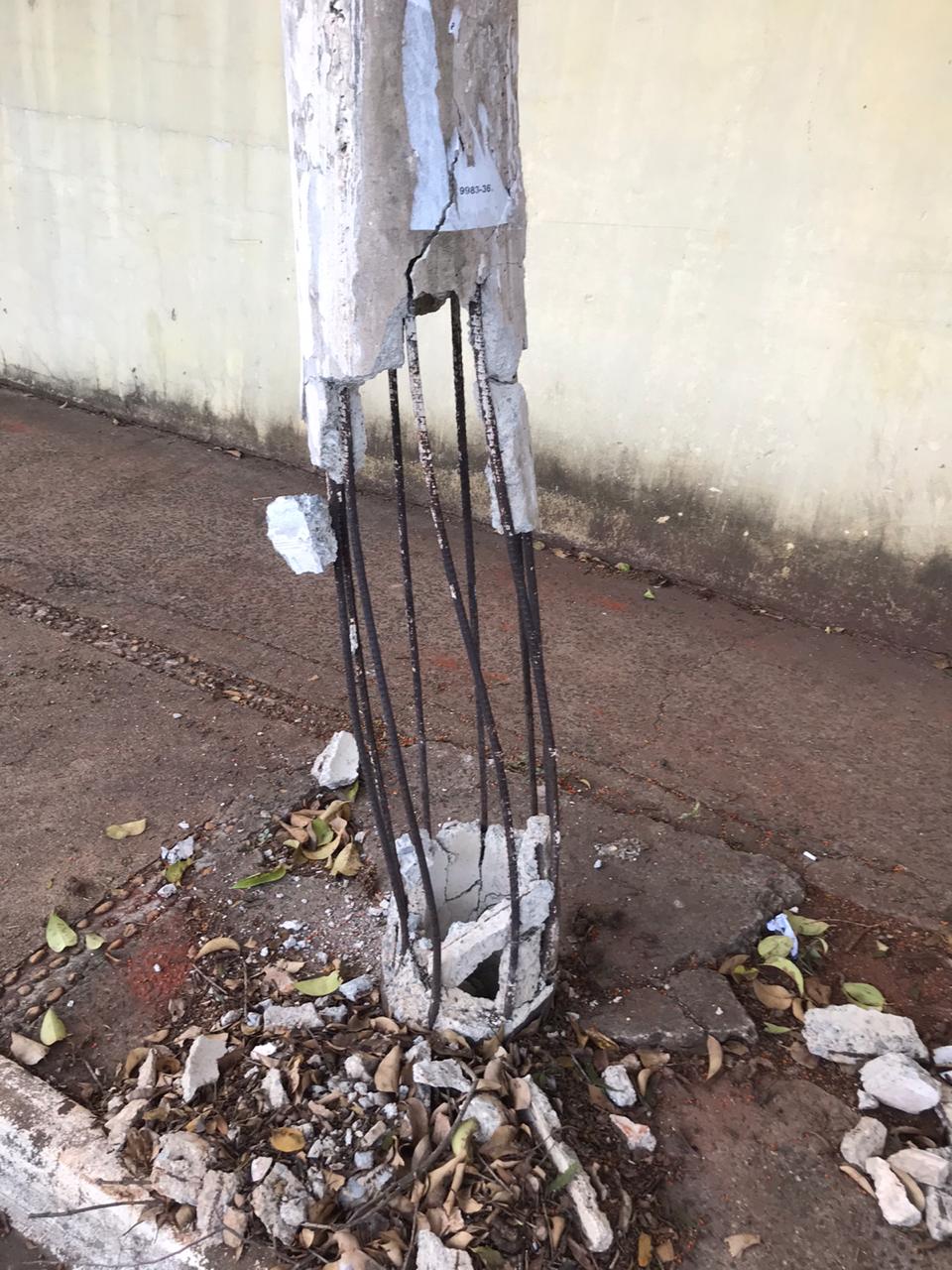 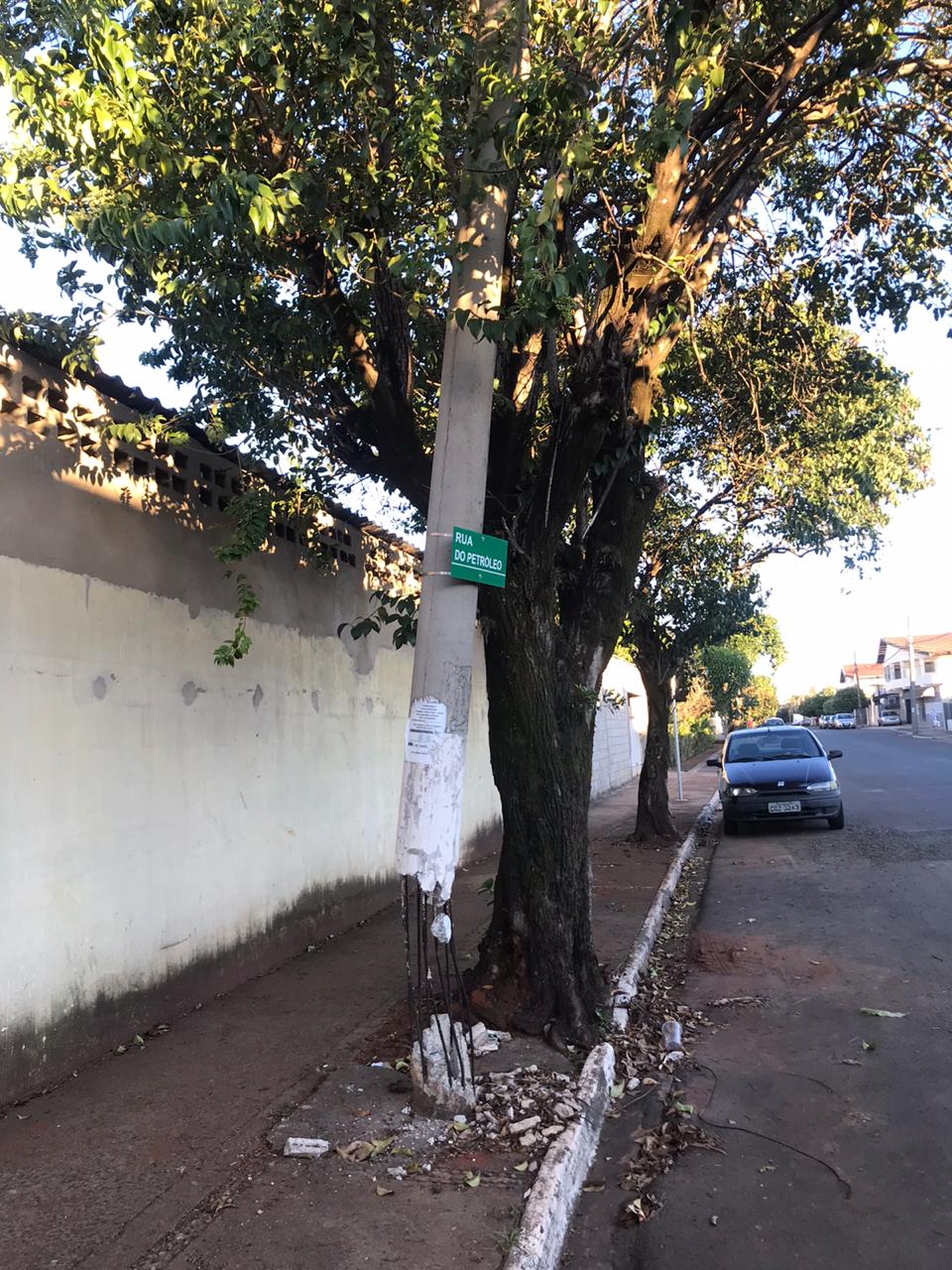 